Семинар-практикум для заместителей директоров образовательных организаций г.Томска по теме «Постоянный анализ объективности оценивания образовательных результатов обучающихся в рамках реализации процедур ВСОКО»  в рамках реализации задач МСП «Внутришкольная система подготовки, проведения, процедуры оценивания обучающихся образовательной организации и внешняя экспертиза её деятельности».Место и время проведения: 22 ноября 2023 года. МАОУ гимназия №24 им.М.В.Октябрьской г.Томска. 15.00-16.40Повестка дня:Приглашаем к сотрудничеству!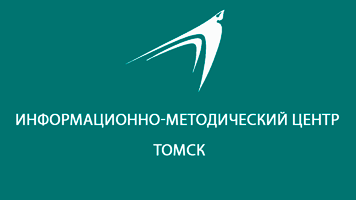 ДЕПАРТАМЕНТ ОБРАЗОВАНИЯ АДМИНИСТРАЦИИ ГОРОДА ТОМСКАМАУ ИМЦ Г.ТОМСКАМАОУ ГИМНАЗИЯ №24 ИМ.М.В.ОКТЯБРЬСКОЙ Г.ТОМСКА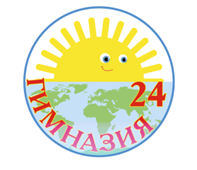 Филатова Анна Борисовна, заместитель директора по научно-методической работеЦелеполагание и ожидаемые результаты деятельности.15.00-15.10выступление(погружение в работу) Бабушкина Светлана Валерьевна, заместитель директора по УВРДомашняя учебная работа как форма организации учебного процесса и опосредованный способ оценки предметных результатов. 15.10-15.45практикумБелоусова Инна Геннадьевна, заместитель директора по УВРДомашняя учебная работа как форма организации учебного процесса и опосредованный способ оценки предметных результатов. 15.10-15.45практикумПерерыв 15.45-15.55Дорохова Ольга Александровна, учитель математикиОрганизация учебной работы обучающихся на уроке математики – вариация модели наставничества «ученик – ученик».15.55-16.15практикумФилатова Анна Борисовна, заместитель директора по научно-методической работеСистема оценки предметных результатов обучающихся: из опыта работы гимназии.16.15-16.30выступление(подведение итогов работы)Подведение итогов 16.30-16.40